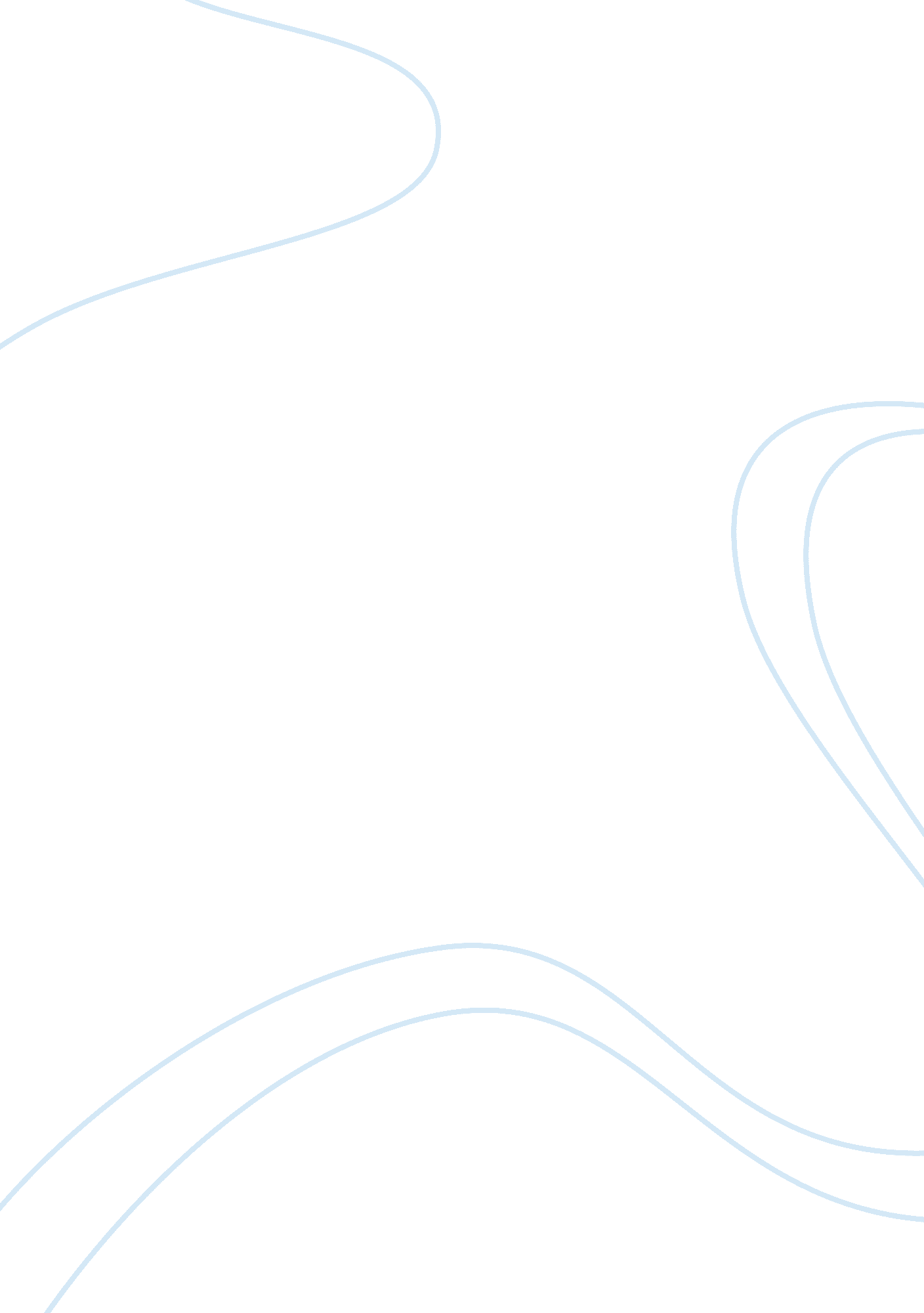 An effective leader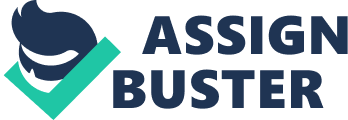 Admission Essay What does it take to be an effective leader in the 21st Century It begins with a new understanding and practice of leadership. Manyolder ideas about leadership, such as those associated with highly hierarchical, 'command and control' methods of leading others have become obsolete. Instead, today's organizations call for a shared leadership style, drawing on skills and qualities that are as much personal as they are professional, such as the ability to envision positive change, ascertain mission and direction, elicit cooperation, and encourage both individuality and unity. 
My instantaneous occupation procedure entails with the eventual objective of establishing and managing my own business in the future. Although my current work requires strong leadership and decision-making skills, I feel that the course work offered at the Bethel University of leadership and management will provide me with the advanced leadership and managerial skills necessary to the development of fledgling business enterprises. I am confident that the complexity and diversity of course work offered in the Bethel University program will provide me with a comprehensive understanding of organizational models and marketing strategies. Have phenomenal effective communication skills, both interpersonal and through print and/or electronic media. I am choosing this school because it was on the list of the Top Midwestern Schools list and it shares in the same values that I have. My career goals are to be part of the Senior Management team of a Fortune 500 company, to be an admiration to my peers as an effective and efficient leader. 
I understand the key elements inherent to effective leadership: I very much support the application of open, egalitarian and non-hierarchical management strategies. However, I also very much enjoy the challenge of not only managing teams comprised of diverse membership, but also leading those teams towards full productivity and personal growth. 
Clothing regularly articulates status or privilege. Hunting for clothing is my passion and possessing more than one shade is necessary for me. I believe that expressing oneself with clothes is not a new idea to everyone. Having elegant clothes and branded attire gives people the privilege to know you. With this, I gain confidence and this confidence is where I manipulate and make use of my leadership skills well. It is exciting to dress oneself as to what fashion you feels best fits with your attitude. It does change time to time because style is in accord with time. Therefore, as an aspiring leader in the future, one must consider the time element, which shows relation to the in styles of clothing. You can check my closet, try to critic my fashion for clothing, and level my leadership skills. 
I believe that I can and should make a positive difference in any organizations and in the world. The emphasis in leadership and management is on the development of the people and conceptual skills, which are essential to success at all levels of administration. I believe that by taking this step in studying this field is to help me increase my leadership skills personally, professionally, and in community services. Being a leader, involves flexible job in the future, which establishes business in varieties of work settings. I firmly trust that at Bethel University I will have better business, better management, and better leadership. Whether in for-profit, non-profit, or ministry, the Bethel University will help me achieve my goals and fulfill my destiny. 